
Marine Corps Air Station New River 
Victim Witness Assistance Council

Marine Corps Air Station New River 
Victim Witness Assistance Council

Marine Corps Air Station New River 
Victim Witness Assistance Council

Marine Corps Air Station New River 
Victim Witness Assistance Council

Marine Corps Air Station New River 
Victim Witness Assistance Council

Marine Corps Air Station New River 
Victim Witness Assistance Council
OrganizationNamePhone numberBilletBilletUnit AddressInstallation Victim Witness Liaison Officer / SJA Mr. William Yables Jr.(910) 449-7159Paralegal SpecialistParalegal SpecialistStaff Judge AdvocateBldg AS-216                                  PSC Box 21002                     Jacksonville, NC 28545Installation Victim Witness Liaison Officer / SJA Maj Kevin L. Hoffman(910) 449-7156Staff Judge AdvocateStaff Judge AdvocateStaff Judge AdvocateBldg AS-216                                  PSC Box 21002                     Jacksonville, NC 28545ChaplainCDR Patrick W. Smith(910) 449-6801Station ChaplainStation ChaplainChaplainBldg AS-236                          PSC Box 21002                     Jacksonville, NC 28545Law EnforcementInvest. Vasco R. Sutton(910) 449-6193Investigations Officer Investigations Officer CID, Bldg AS-302                      MCAS New River Jacksonville, NC 28545Law EnforcementMs. Sandra Barrow(910) 449-6012Special Agent  Special Agent  NCIS Bldg AS-302                      MCAS New River Jacksonville, NC 28545Legal Services Support SectionMrs. Carly H. Rivera-Del-Valle(910) 450-7111Victim Witness CoordinatorVictim Witness CoordinatorLSST-East Bldg 63PSC BOX 20005Camp Lejeune, NC 28542Marine and Family ServicesMs. Katherine Light(910) 449-6110Victim AdvocateVictim AdvocateMarine and Family Services Bldg AS-90, MCAS New River                     Jacksonville, NC 28545Marine and Family ServicesMs. Mika Haberlin-Sleppy(910) 449-524324/7 hotline:(910) 750-5852InstallationSAPRCInstallationSAPRCMarine and Family Services Bldg AS-90, MCAS New River                     Jacksonville, NC 28545MedicalHM1 Shannon P. Thompson(910) 449-6500X292LCPOLCPOMedicalBldg AS-100MCAS New RiverJacksonville, NC 28545Equal Opportunity AdvisorCWO2 Matthew J. Roby(910) 449-7332IPAC Outbound OICIPAC Outbound OICHeadquarters & Headquarters Squadron                                         PSC BOX 21002                              Jacksonville, NC 28545Equal Opportunity AdvisorSSgt Erika M. Cruz(910) 449-4411Postal ChiefPostal ChiefHeadquarters & Headquarters Squadron                                         PSC BOX 21002                              Jacksonville, NC 28545Victim Witness Assistance Coordinators & Council membersVictim Witness Assistance Coordinators & Council membersVictim Witness Assistance Coordinators & Council membersVictim Witness Assistance Coordinators & Council membersVictim Witness Assistance Coordinators & Council membersVictim Witness Assistance Coordinators & Council membersUnit NamePhone numberBilletUnit AddressUnit AddressMr. Mark Buechner(910) 449-7151Legal OfficerHeadquarters & Headquarters Squadron                                         PSC BOX 21002                              Jacksonville, NC 28545Headquarters & Headquarters Squadron                                         PSC BOX 21002                              Jacksonville, NC 28545
CNATT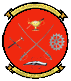 SSgt Nick T. Weeden(910) 449-5327AdjutantCNATT MARU 
New River                        PSC Box 21036                       Jacksonville, NC 28545CNATT MARU 
New River                        PSC Box 21036                       Jacksonville, NC 28545
VMX-1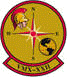 SSgt Michael V. Farina(910) 449-4129Legal OfficerMarine Tiltrotor Test and Evaluation Squadron                                             PSC Box 21037                          Jacksonville, NC 28545Marine Tiltrotor Test and Evaluation Squadron                                             PSC Box 21037                          Jacksonville, NC 28545
MACS-2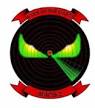 SSgt. Daniel J. Biggs(910) 449-7414Legal OfficerMarine Air Control Squadron 2Marine Air Control Group 28PSC Box 21007Jacksonville, NC 28545Marine Air Control Squadron 2Marine Air Control Group 28PSC Box 21007Jacksonville, NC 28545Victim Witness Assistance Coordinators & Council membersVictim Witness Assistance Coordinators & Council membersVictim Witness Assistance Coordinators & Council membersVictim Witness Assistance Coordinators & Council membersVictim Witness Assistance Coordinators & Council membersUnit NamePhone numberBilletUnit Address
MATSS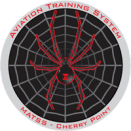 
Please contact the
VWAC for 
MAG-29
Marine Aviation Training SystemPO Box 21035
Jacksonville, NC 28545
58th OprGrp Det1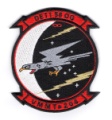 Please contact the
VWAC for
VMMT-20458th Operations Group Detachment 1 PSC Box 4420Jacksonville, NC 28545
362 TRS DET1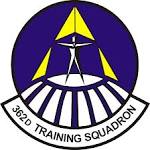 Please contact the
VWAC for CNATTAir Education and Training Command
362 Training Squadron
Operation Location “A” Jacksonville, NC 28545
NATSG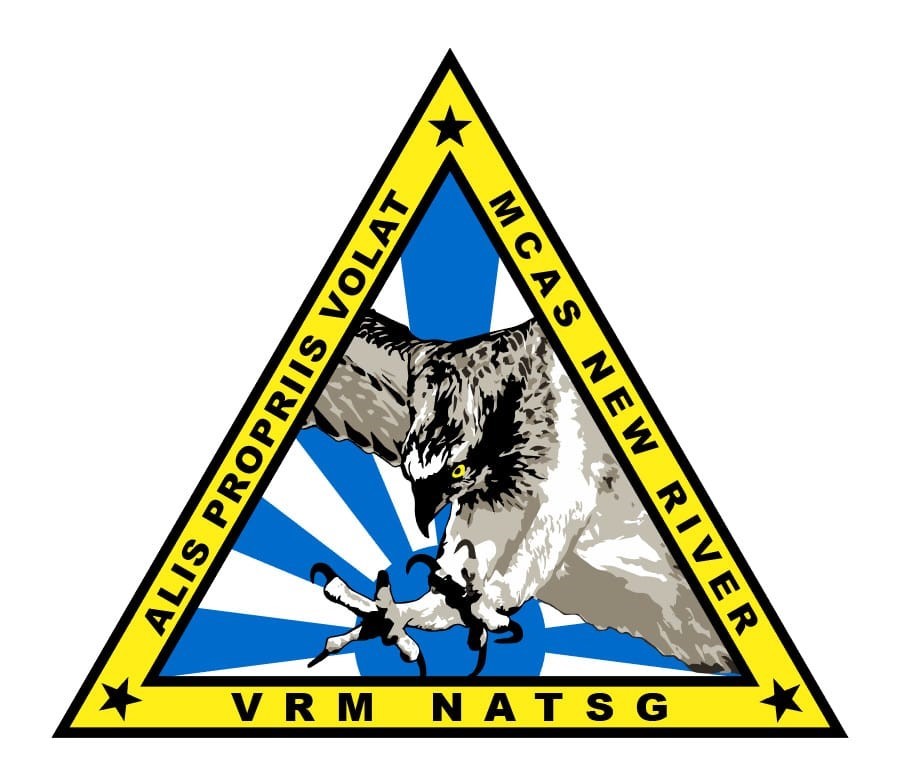 
LT Gerald Ramir S. Rivera  
(910) 449-5224
Legal Officer
Naval Aviation Training Support Group New River
PSC BOX 21039
Jacksonville, NC 28545
MAG 26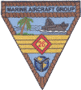 1stLt Megan K. Gleason  (910) 449-6128Legal OfficerMarine Aircraft Group 26                     PSC Box 21010                                Jacksonville, NC 28545
MALS-26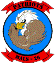 GySgt Christopher E. Keagy(910) 449-7931Production Control SNCOIC
Marine Aviation Logistics Squadron 26 
PSC Box 21011                 Jacksonville, NC 28545
VMM-162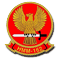 Capt Jeffrey A. Waits(910) 449-5378AdjutantMarine Medium Tiltrotor Squadron 162                          PSC Box 21024                        Jacksonville, NC 28545
VMMT-204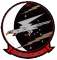 2ndLt Zerek D. Olson(910) 449-5051Legal OfficerMarine Medium Tiltrotor                             Training Squadron 204                                  PSC Box 21018                                  Jacksonville, NC 28545
VMM-261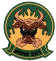 1stLt David A. Butler(910) 449-7105Legal OfficerMarine Medium Tiltrotor Squadron 261                          PSC Box 21015                       Jacksonville, NC 28545

VMM-263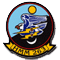 1stLt Michael B. Landry(910) 449-5951AdjutantMarine Medium Tiltrotor Squadron 263                          PSC Box 21025                        Jacksonville, NC 28545Victim Witness Assistance Coordinators & Council membersVictim Witness Assistance Coordinators & Council membersVictim Witness Assistance Coordinators & Council membersVictim Witness Assistance Coordinators & Council membersVictim Witness Assistance Coordinators & Council membersUnit NamePhone numberBilletDuty Address
VMM-266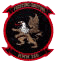 1stLt Nicholas G. Weddle(910) 449-6302AdjutantMarine Medium Tiltrotor Squadron 266                               PSC Box 21017                               Jacksonville, NC 28545
VMM-365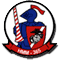 1stLt Michael J. Kenyon(910) 449-6550AdjutantMarine Medium Tiltrotor Squadron 365                          PSC Box 21026                      Jacksonville, NC 28545MWSS 2722ndLt Kevin Byington (910) 449-7460AdjutantMarine Wing Support Squadron 272         PSC Box 21032                      Jacksonville, NC 28545
MAG 29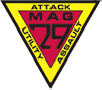 CWO2 Bryan J. Liciagarecci(910) 449-6567Personnel OfficerMarine Aircraft Group 29                     PSC Box 21020                                Jacksonville, NC 28545
MALS-29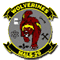 GySgt Benjamin M. Gibbons (910) 449-7051Legal ChiefMarine Aviation Logistics Squadron 29             PSC Box 21002                           Jacksonville, NC 28545
HMLA-167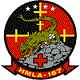 Capt Gavin F. Hermanson(910) 449-5934Legal OfficerMarine Light/Attack Helicopter                             Squadron 167                                        PSC Box 21014                       Jacksonville, NC 28545
HMLA-269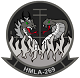 
Capt William L. Martin (910) 449-6914 Legal OfficerMarine Light/Attack Helicopter                Squadron 269                                        PSC Box 21022                       Jacksonville, NC 28545
HMHT-302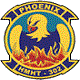 Capt Jonathan D. Grizzle (910) 449-6184Legal OfficerMarine Heavy Helicopter Training Squadron 302                                  PSC Box 21008                         Jacksonville, NC 28545
HMH-461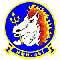 1stLt Brenna L. McDannold(910) 449-6548Legal OfficerMarine Heavy                               Helicopter Squadron 461                             PSC Box 21013                              Jacksonville, NC 28545
HMH-464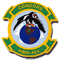 1stLt Tyler S. Hardenbrook(910) 449-5185AdjutantMarine Heavy                               Helicopter Squadron 464                             PSC Box 21023                              Jacksonville, NC 28545
HMM-366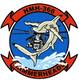 Capt Preston E. Green(910) 449-5511Legal OfficerMarine Heavy Helicopter
Squadron 366
PSC Box 21019
Jacksonville, NC 28545 